 BaCuLit: Vermittlung bildungssprachlicher Lese- und Schreibkompetenzen im Fachunterricht. Ein Handbuch für Sekundarstufen und berufliche Bildung.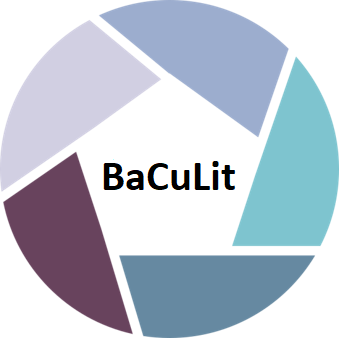 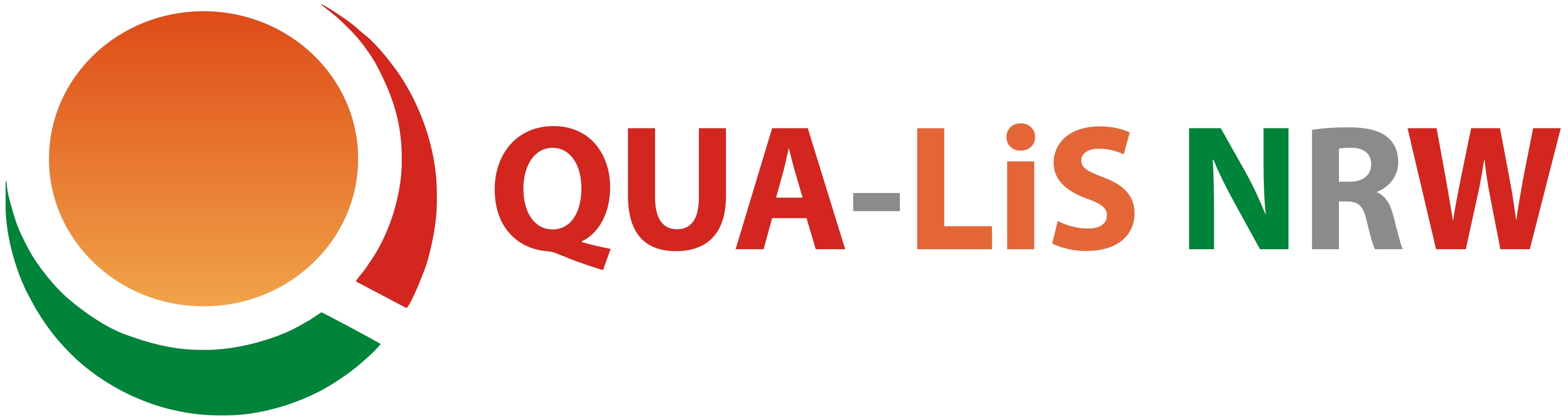 WÄHLEN SIE EINIGE WÖRTER AUS DER CONCEPT MAP KITZELN AUS.SCHREIBEN SIE EINEN MINI-TEXT MIT DEN GEWÄHLTEN BEGRIFFEN.MARKIEREN SIE DIE BEGRIFFE IN IHREM TEXT.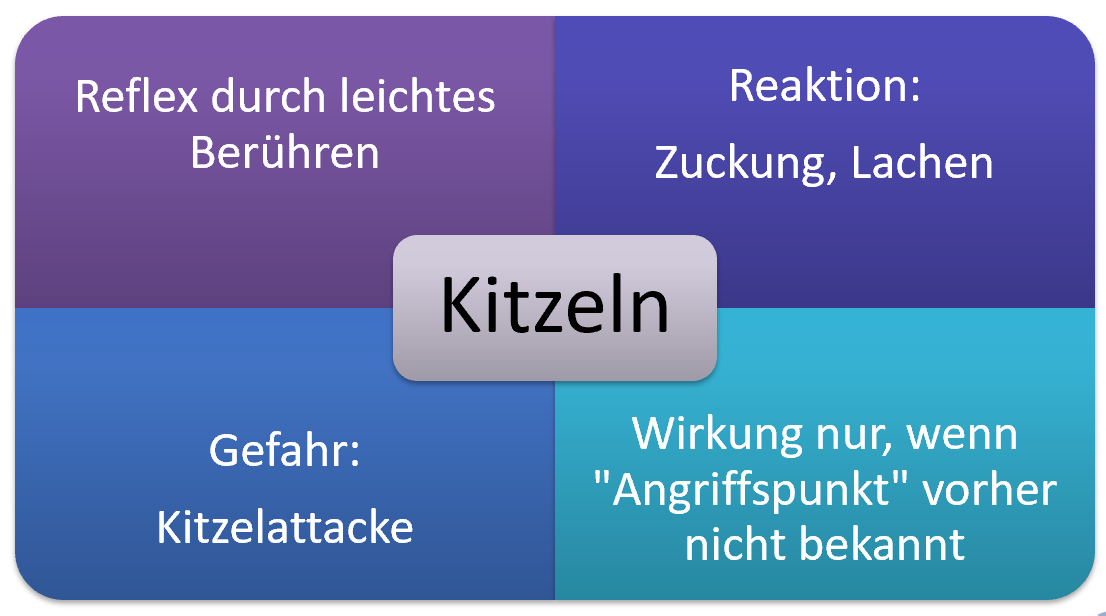 _______________________________________________________________________________________________________________________________________________________________________________________________________________________________________________________________________________________________________________________________________________________________________________________________________________________________________________________________________________________________________________________________________________________________________________________